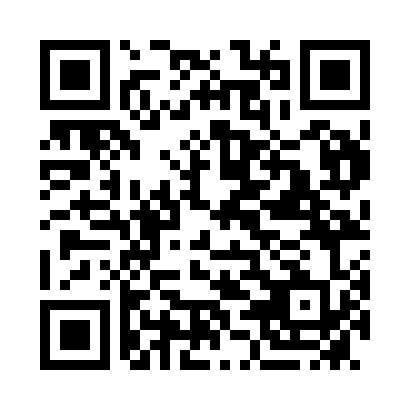 Prayer times for Lamplough, AustraliaWed 1 May 2024 - Fri 31 May 2024High Latitude Method: NonePrayer Calculation Method: Muslim World LeagueAsar Calculation Method: ShafiPrayer times provided by https://www.salahtimes.comDateDayFajrSunriseDhuhrAsrMaghribIsha1Wed5:387:0612:233:175:407:032Thu5:387:0712:233:165:397:023Fri5:397:0812:233:155:387:014Sat5:407:0912:233:155:377:005Sun5:417:0912:233:145:366:596Mon5:417:1012:233:135:356:587Tue5:427:1112:233:125:346:588Wed5:437:1212:233:115:336:579Thu5:447:1312:223:115:326:5610Fri5:447:1412:223:105:316:5511Sat5:457:1512:223:095:306:5412Sun5:467:1512:223:085:296:5413Mon5:467:1612:223:085:286:5314Tue5:477:1712:223:075:276:5215Wed5:487:1812:223:065:266:5216Thu5:487:1912:223:065:266:5117Fri5:497:2012:223:055:256:5018Sat5:507:2012:223:045:246:5019Sun5:507:2112:233:045:236:4920Mon5:517:2212:233:035:236:4921Tue5:527:2312:233:035:226:4822Wed5:527:2312:233:025:226:4823Thu5:537:2412:233:025:216:4724Fri5:547:2512:233:015:206:4725Sat5:547:2612:233:015:206:4626Sun5:557:2712:233:005:196:4627Mon5:557:2712:233:005:196:4628Tue5:567:2812:233:005:186:4529Wed5:577:2912:232:595:186:4530Thu5:577:2912:242:595:186:4531Fri5:587:3012:242:595:176:44